В соответствии с Положением о краевом конкурсе детского, семейного творчества по безопасности дорожного движения «Рыцари дорожной безопасности» среди детей, подростков и их родителей, Положением об администрации муниципального района «Улётовский район» Забайкальского края, утверждённым решением Совета муниципального района «Улётовский район» Забайкальского края от 21.04.2017 № 380, в целях воспитания у подрастающего поколения негативного отношения к правонарушениям в сфере дорожного движения, закрепление навыков сознательного, дисциплинированного поведения на улицах, дорогах и в общественном транспорте, повышение заинтересованности в изучении правил дорожного движения, развитие творческой активности детей, администрация муниципального района «Улётовский район» Забайкальского края постановляет:1. Провести районный этап конкурса детского, семейного творчества по безопасности дорожного движения «Рыцари дорожной безопасности» среди детей, подростков и их родителей с 19 октября 2022 года по 27 октября 2022 года.2. Утвердить Положение о проведении районного этапа конкурса детского, семейного творчества по безопасности дорожного движения «Рыцари дорожной безопасности» среди детей, подростков и их родителей согласно приложению 1 к настоящему постановлению.3. Утвердить состав организационного комитета районного этапа конкурса детского, семейного творчества по безопасности дорожного движения «Рыцари дорожной безопасности» среди детей, подростков и их родителей согласно приложению 2 к настоящему постановлению.4. Ведущему специалисту отдела образования и социальной политики администрации муниципального района «Улётовский район» (Капустина В.А.) организовать проведение районного этапа конкурса детского, семейного творчества по безопасности дорожного движения «Рыцари дорожной безопасности» среди детей, подростков и их родителей.5. Настоящее постановление официально опубликовать (обнародовать) на официальном сайте муниципального района «Улётовский район» в информационно-телекоммуникационной сети «Интернет» в разделе «Документы» - «Правовые акты администрации» и в разделе «Деятельность» - «Образование»  - «Дополнительное образование» -https://uletov.75.ru/.6. Контроль за исполнением настоящего постановления возложить на заместителя главы муниципального района «Улётовский район» (C.В. Саранина).Глава муниципального района«Улётовский район»							А.И. СинкевичПриложение 1к постановлению администрациимуниципального района«Улётовский район»от «___» октября 2022 года № ____/нПОЛОЖЕНИЕо проведении районного этапа конкурса детского, семейного творчества по безопасности дорожного движения «Рыцари дорожной безопасности» среди детей, подростков и их родителей1. Общие положенияНастоящее Положение определяет порядок организации и проведения районного этапа конкурса детского, семейного творчества по безопасности дорожного движения «Рыцари дорожной безопасности» среди детей, подростков и их родителей (далее - Конкурс), его организационное и методическое обеспечение, порядок участия в Конкурсе и определения победителей.2. Цели и задачи конкурсаКонкурс проводится в целях воспитания у подрастающего поколения негативного отношения к правонарушениям в сфере дорожного движения, закрепление навыков сознательного, дисциплинированного поведения на улицах, дорогах и в общественном транспорте, повышение заинтересованности в изучении правил дорожного движения, развитие творческой активности детей.3. Участники конкурсаУчастниками конкурса могут быть отдельные учащиеся и коллективы образовательных учреждений дошкольного, среднего общего и дополнительного образования. Авторы коллективных работ должны быть одного возраста. Для участия в конкурсе также принимаются работы, выполненные совместно детьми и родителями. Конкурс проводится по следующим возрастным группам – дети дошкольного возраста, дети с 7 до 10 лет, дети с 11 до 14 лет, дети с 15 до 17 лет. В отдельную категорию выделяются совместные работы детей и родителей.4. Порядок проведения конкурса4.1. Конкурс проводится в три этапа с 19 октября 2022 года по 27 октября 2022 года.4.2. Первый этап проходит на уровне образовательных организаций дошкольного, среднего, общего и дополнительного образования с 19 октября 2022 года по 25 октября 2022 года.4.3. Второй этап – районный, проходит с 25 октября 2022 года по 27 октября 2022 года.4.4. Третий этап – краевой.4.5. Заявка на участие в районном этапе Конкурса (приложение 1 к настоящему Положению) предоставляется в бумажном и электронном виде по адресу: vospit-dod-ulioty@mail.ru.4.6. Для участия в районном этапе Конкурса, работы предоставляются в отдел образования и социальной политики администрации муниципального района «Улётовский район» Забайкальского края.4.7. Из числа работ, прошедших во второй этап Конкурса определяются победители районного этапа Конкурса по направлениям (номинациям).4.8. Конкурс проводится по следующим направлениям (номинациям):4.8.1. Декоративно-прикладное творчество: поделки, вышивки, выжигание, чеканка, резьба, лепка и другие виды.4.8.2. Рисунок формат А4, изображающего ситуацию использования средства индивидуальной мобильности (роликовых коньков, самоката, электросамоката, скейтборда, электроскейтборда, гироскутера, сигвея, моноколеса и иных аналогичных средств).4.8.3. Создание эмблемы, объединяющей все средства индивидуальной мобильности, для дальнейшего использования в качестве графического символа СИМ.4.9. Работы, представленные на Конкурс, должны быть соответствующим образом оформлены, обязательно иметь сопроводительный лист (приложение 2 к настоящему Положению). Работы, представленные на Конкурс без указанных данных, не рассматриваются.4.10. На районный этап Конкурса могут направляться коллективные и индивидуальные работы по всем направлениям, но не более оной работы в одной номинации по каждой возрастной категории от каждой образовательной организации. Семейные работы могут высылаться индивидуально.5. Подведение итогов конкурса5.1. Работы, участвующие в первом этапе Конкурса оценивает жюри, состав которого утверждают образовательные организации самостоятельно. 5.2. Второй этап Конкурса проводится организационным комитетом районного этапа конкурса детского, семейного творчества по безопасности дорожного движения «Рыцари дорожной безопасности» среди детей, подростков и их родителей (далее – организационный комитет), состав которого утверждается постановлением администрации муниципального района «Улётовский район» Забайкальского края.5.3. Результаты второго этапа Конкурса определяются коллегиальным решением организационного комитета.5.4. Решение организационного комитета оформляется протоколом и подписывается председателем организационного комитета и всеми членами организационного комитета.5.5. Решение организационного комитета окончательно и пересмотру не подлежит.5.6. Результаты районного этапа Конкурса будут опубликованы через средства массовой информации после 27 октября 2022 года.6. Награждение победителей конкурса6.1. Победители районного этапа Конкурса награждаются грамотами и призами.6.2. Работы победителей предоставляются на третий этап Конкурса – краевой.6.3. Работы, представленные на Конкурс, участникам не возвращаются.____________________________________Приложение 2к постановлению администрациимуниципального района«Улётовский район»от «___» октября 2022 года № ____/нСОСТАВорганизационного комитета районного этапа конкурса детского, семейного творчества по безопасности дорожного движения «Рыцари дорожной безопасности» среди детей, подростков и их родителей Председатель организационного комитета:Жапова Татьяна Николаевна - начальник отдела образования и социальной политики администрации муниципального района «Улётовский район».Члены организационного комитета:Трофимова Алёна Сергеевна - методист;Страмилова Анна Сергеевна - заведующий методическим кабинетом;Капустина Валентина Андреевна - ведущий специалист отдела образования и социальной политики администрации муниципального района «Улётовский район»;Титова Юлия Николаевна - заместитель директора МРУК МР «Улётовский район» (по согласованию).Верхотуров Сергей Викторович – инспектор дорожного надзора ОГИБДД ОМВД России по Улетовскому району (по согласованию).________________________________________       Приложение 1      к Положению о проведении          районного этапа конкурса детского, семейного творчества        по безопасности дорожного движения «Рыцари дорожной безопасности» среди детей, подростков и их  родителейЗАЯВКАна участие в районном этапе конкурса детского, семейного творчества по безопасности дорожного движения «Рыцари дорожной безопасности» среди детей, подростков и их родителей _________________________/ _____________________                            Подпись				ФИО«____»__________________ 2022 г.МППриложение 2к Положению о проведении          районного этапа конкурса детского, семейного творчества        по безопасности дорожного движения «Рыцари дорожной безопасности» среди детей, подростков и их  родителейСопроводительный лист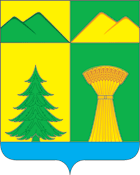 АДМИНИСТРАЦИЯ МУНИЦИПАЛЬНОГО РАЙОНА«УЛЁТОВСКИЙ РАЙОН»ЗАБАЙКАЛЬСКОГО КРАЯПОСТАНОВЛЕНИЕАДМИНИСТРАЦИЯ МУНИЦИПАЛЬНОГО РАЙОНА«УЛЁТОВСКИЙ РАЙОН»ЗАБАЙКАЛЬСКОГО КРАЯПОСТАНОВЛЕНИЕАДМИНИСТРАЦИЯ МУНИЦИПАЛЬНОГО РАЙОНА«УЛЁТОВСКИЙ РАЙОН»ЗАБАЙКАЛЬСКОГО КРАЯПОСТАНОВЛЕНИЕАДМИНИСТРАЦИЯ МУНИЦИПАЛЬНОГО РАЙОНА«УЛЁТОВСКИЙ РАЙОН»ЗАБАЙКАЛЬСКОГО КРАЯПОСТАНОВЛЕНИЕ«___» октября 2022 года«___» октября 2022 года              № ____/нс.УлётыО проведении районного этапа конкурса детского, семейного творчества по безопасности дорожного движения «Рыцари дорожной безопасности» среди детей, подростков и их родителейО проведении районного этапа конкурса детского, семейного творчества по безопасности дорожного движения «Рыцари дорожной безопасности» среди детей, подростков и их родителейО проведении районного этапа конкурса детского, семейного творчества по безопасности дорожного движения «Рыцари дорожной безопасности» среди детей, подростков и их родителейО проведении районного этапа конкурса детского, семейного творчества по безопасности дорожного движения «Рыцари дорожной безопасности» среди детей, подростков и их родителейНаименованиеобразовательной организацииНоминацияНазваниеработыФамилия,имя учащегося, класс, число полных летФ.И.О.руководителя,должностьРайонНоминацияНазвание работыФамилия, имя, отчество учащегосяКоличество полных летПолное наименование образовательного учрежденияКлассФамилия, имя, отчество педагога (полностью)ДолжностьМесто работыДата